February 5th, 2023Am I a “Just Enough” Christian?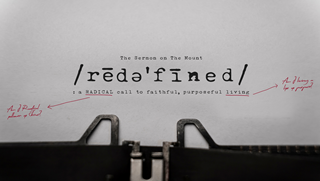 Matthew 5:17-20 (NIV)“In the same way, let your light shine before others, that they may see your good deeds and glorify your Father in heaven.” Matthew 5:16 (NIV)How Did Christ _________ the Law?“Do not think that I have come to abolish the Law or the Prophets; I have not come to abolish them but to fulfill them. For truly I tell you, until heaven and earth disappear, not the smallest letter, not the least stroke of a pen, will by any means disappear from the Law until everything is accomplished.” Matthew 5:17 (NIV)More than mere words—a living ________.“The Word became flesh and made His dwelling among us.” John 1:14a (NIV)More than rules—a ________ and life.“For through the law I died to the law so that I might live for God. I have been crucified with Christ and I no longer live, but Christ lives in me.” Galatians 2:19-20a (NIV)More than interpretation—an __________.“But now apart from the law the righteousness of God has been made known, to which the Law and the Prophets testify.” Romans 3:21 (NIV)More than perfect righteousness—an ideal _________________.“For we do not have a high priest Who is unable to empathize with our weaknesses, but we have One Who has been tempted in every way, just as we are—yet did not sin.” Hebrews 4:15 (NIV)More than just punishment—an ________.“For God did not send His Son into the world to condemn the world, but to save the world through Him.”             John 3:17 (NIV)“There is no hate like Christian love.”Righteous, Not ___________ “Therefore anyone who sets aside one of the least of these commands and teaches others accordingly will be called least in the kingdom of heaven, but whoever practices and teaches these commands will be called great in the kingdom of heaven. For I tell you that unless your righteousness surpasses that of the Pharisees and the teachers of the law, you will certainly not enter the kingdom of heaven.” Matthew 5:19-20 (NIV)The keeper and the breaker _____ the Law.The instructor _________ the Law.What you give God _________.  Am I Better Than “Just Enough”?“I have been crucified with Christ and I no longer live in the body, I live by faith in the Son of God, Who loved me and gave Himself for me.” Galatians 2:20 (NIV) It means crucified attitude of unworthiness and a state of confession.It means crucified trust and love of Jesus.It means crucified thankfulness and appreciation.It means crucified adoration and praise.It means crucified worship and service.Bottom Line:   Just enough is not good enough.  To begin a relationship with Jesus…Text: IChooseJesus to 570-273-0088Notetakers are history-makers.Next Sunday: Milton Campus: Pastor Ryan BrosiousSunbury Campus: Pastor Branden MestachRedefined: Matthew 5:21-48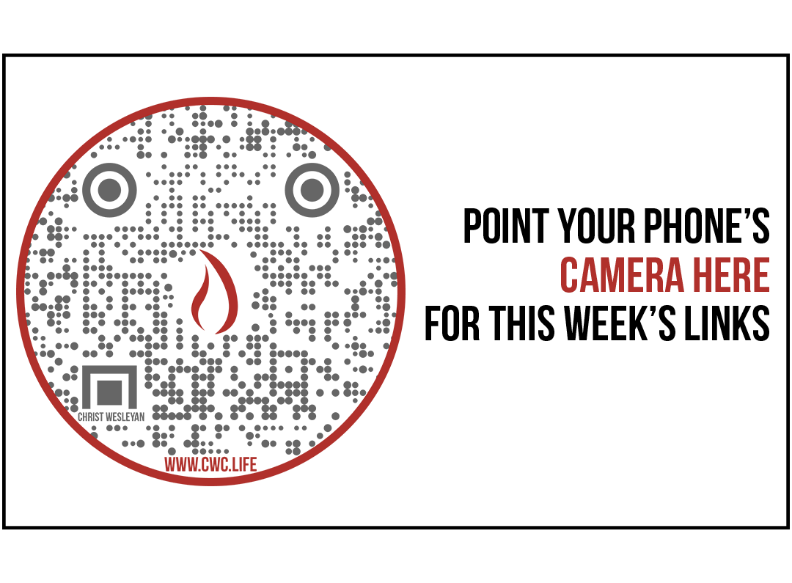 Stewardship UpdateGiving last Sunday:72.9%Giving year to date: 92.3%Attendance Last Weekend: 2,153 Salvations to date: 197 | Baptisms to date: 60 Upcoming Happenings: February 10   Classics’ “Brighten Your Winter                                                      Doldrums Dinner”February 12   Baby DedicationsFebruary 12   Young Adult Sunday Spread    